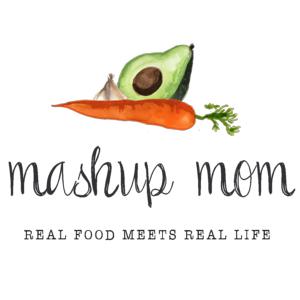 Your ALDI Shopping List (through 3/28)Dairy & refrigeratedBake House Creations crescent rolls, $.89 (Mon)
8 oz Happy Farms cheddar block, $1.65 (Weds)
Priano shredded Parmesan, $1.99 (Sun, Tues, Fri)
8 oz Happy Farms deli sliced provolone, $1.99 (Fri)GrocerySpecially Selected ciabatta rolls, $2.69 (Fri)
Deutsche Küche whole grain mustard, $1.55 (Thurs)
32 oz SimplyNature organic vegetable broth, $1.89 (Sun)
32 oz Chef’s Cupboard chicken broth, $1.29 (Mon)
2 cans Happy Harvest fire roasted diced tomatoes, $1.78 (Weds)
Can Dakota’s Pride black beans, $.69 (Weds)
Pueblo Lindo chipotles in adobo, $.99 (Weds)
Who Needs the Bagel? seasoning, $1.95 (Sun, Mon, Thurs)
Stonemill minced garlic in water, $1.79 (Mon, Tues, WedsMeat2 Parkview Polska kielbasa, $4.70 (Tues)
5 lb whole chicken, $4.75 (Sun, Mon)
2 lbs boneless skinless chicken thighs, $4.58 (Thurs)
1 lb 80/20 ground beef, $2.89 (Weds)ProducePint grape tomatoes, $.99 (Sun)
4 lbs navel oranges, $1.99 (Mon, Weds)
Pineapple, $1.29 (Thurs)
2 lbs red grapes, $1.98 (Tues, Fri)
2 lbs carrots, $1.49 (Sun, Mon)
24 oz green beans, $2.54 (Sun, Tues)
20 oz zucchini, $1.86 (Sun, Fri)
2 packs 8 oz mushrooms, $1.58 (Thurs, Fri)
3 lbs yellow onions, $1.89 (Sun, Mon, Tues, Weds, Fri)
5 lbs baking potatoes, $2.49 (Tues, Weds, Thurs)
Celery, $1.29 (Sun, Mon)
3 pack multi-colored bell peppers, $2.99 (Thurs, Fri)Total: $60.44Note: The days(s) on the shopping list show which meal(s) an item will be used in. If you’re skipping a night, you can easily delete items you don’t need to purchase.ALDI Meal Plan week of 3/29/20 – Find the recipes at MashupMom.comALDI Meal Plan week of 3/29/20 – Find the recipes at MashupMom.comSundayEverything bagel whole chicken, carrots & celery side dish, braised green beans & zucchiniMondayEasy leftover chicken soup, everything crescent shapes, orangesTuesdaySheet pan sausage, green bean & potato dinner, grapesWednesdayChocolate chipotle chili over baked potatoes, orangesThursdayEverything sheet pan chicken & veggies, pineappleFridayRoasted veggie paninis, grapesSaturdayLeftovers – pizza night – eat out – or date night